Первый звонок и каникулы: продолжительность учебного года определена в Казахстане

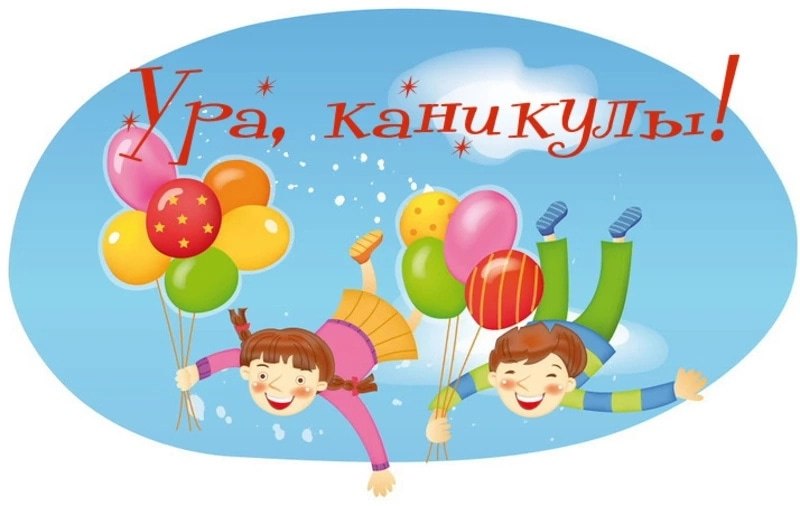 Продолжительность учебного года в 1 классах составит 35 учебных недель (ранее 33 недели), во 2-11 (12) классах – 36 учебных недель (сейчас 34 недели).Даты каникул остались в прежней сокращенной редакции:в 1–11 (12) классах:осенние – 7 дней (с 31 октября по 6 ноября 2022 года включительно);зимние – 9 дней (с 31 декабря 2022 года по 8 января 2023 года);весенние – 9 дней (с 18 по 26 марта 2023 года).В 1 классах дополнительные каникулы – 7 дней (с 6 по 12 февраля 2023 года).